21.02.22.  В рамках реализации плана мероприятий патриотического воспитания учащихся учитель физкультуры  Исмаилов А.И. среди учащихся 3-х классов провел спортивные соревнования, приуроченные ко Дню защитника Отечества.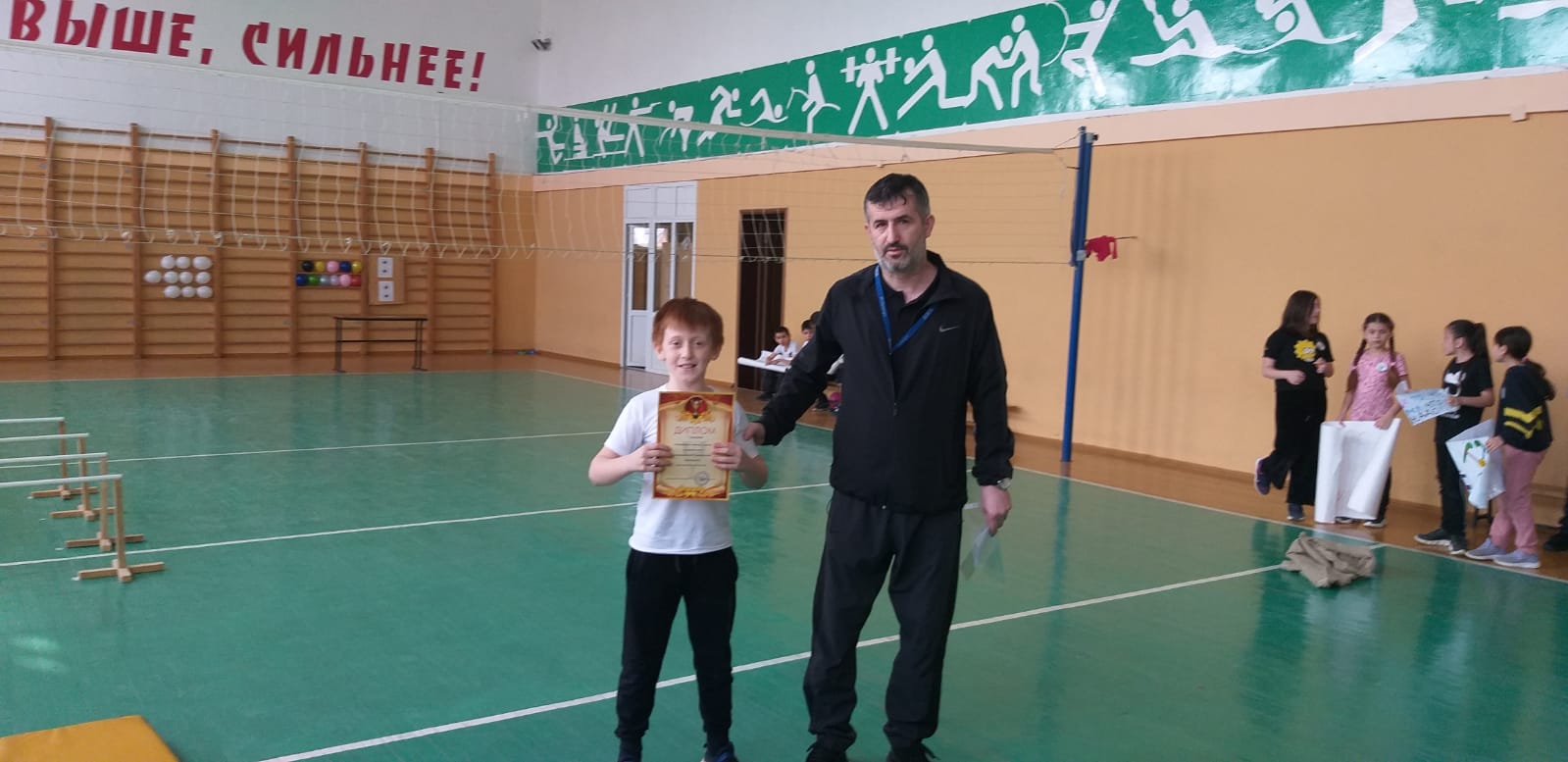 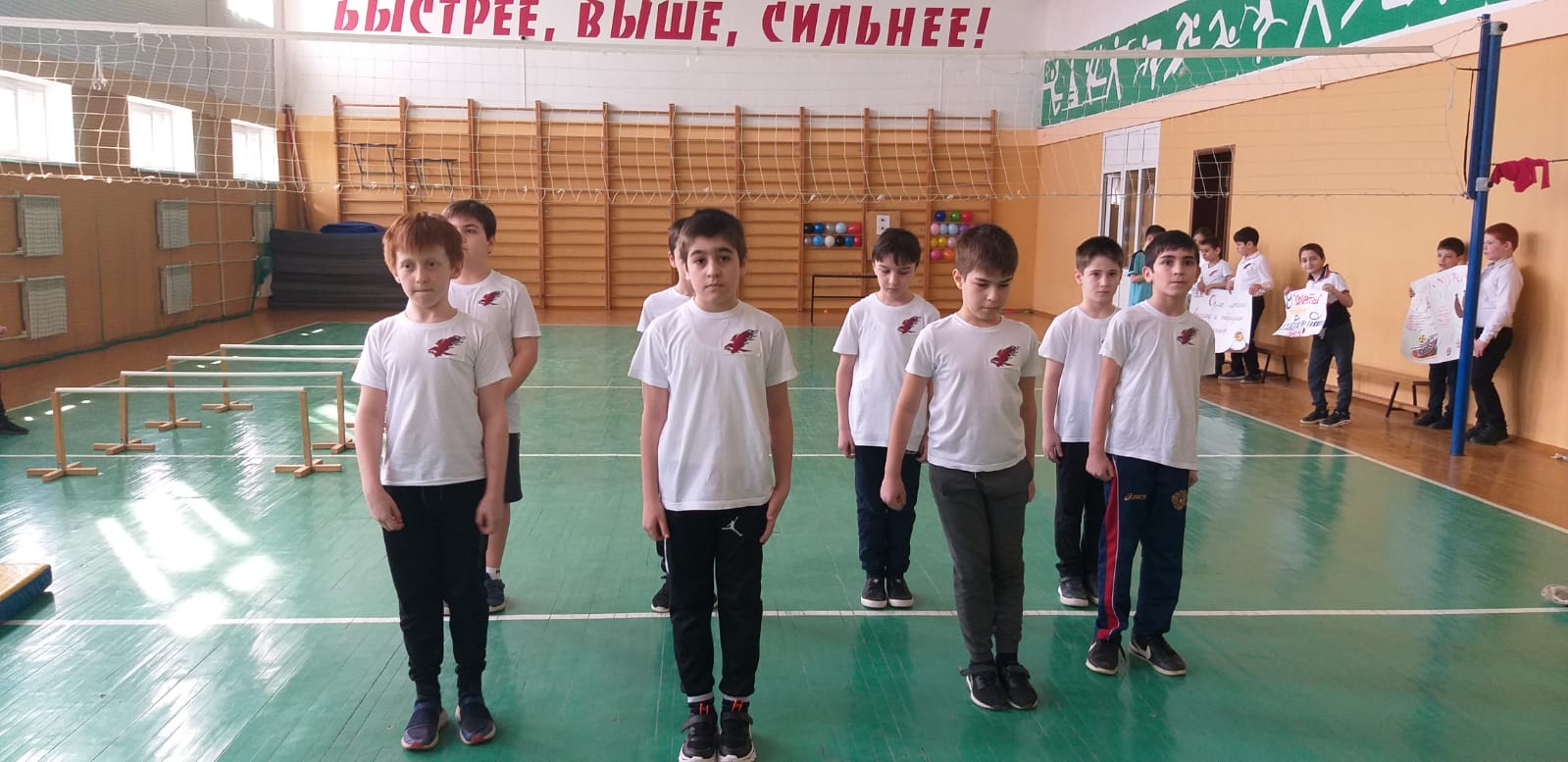 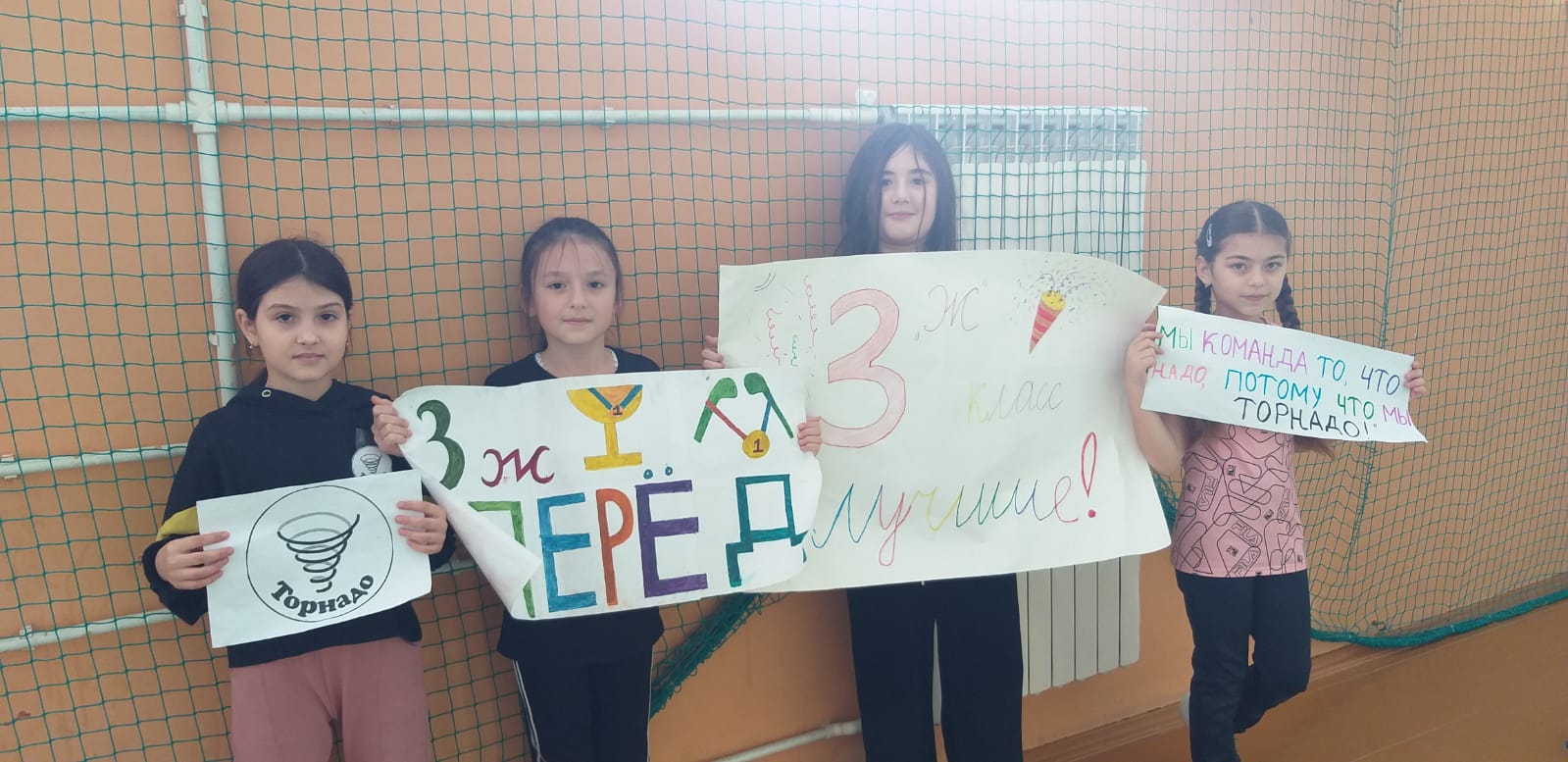 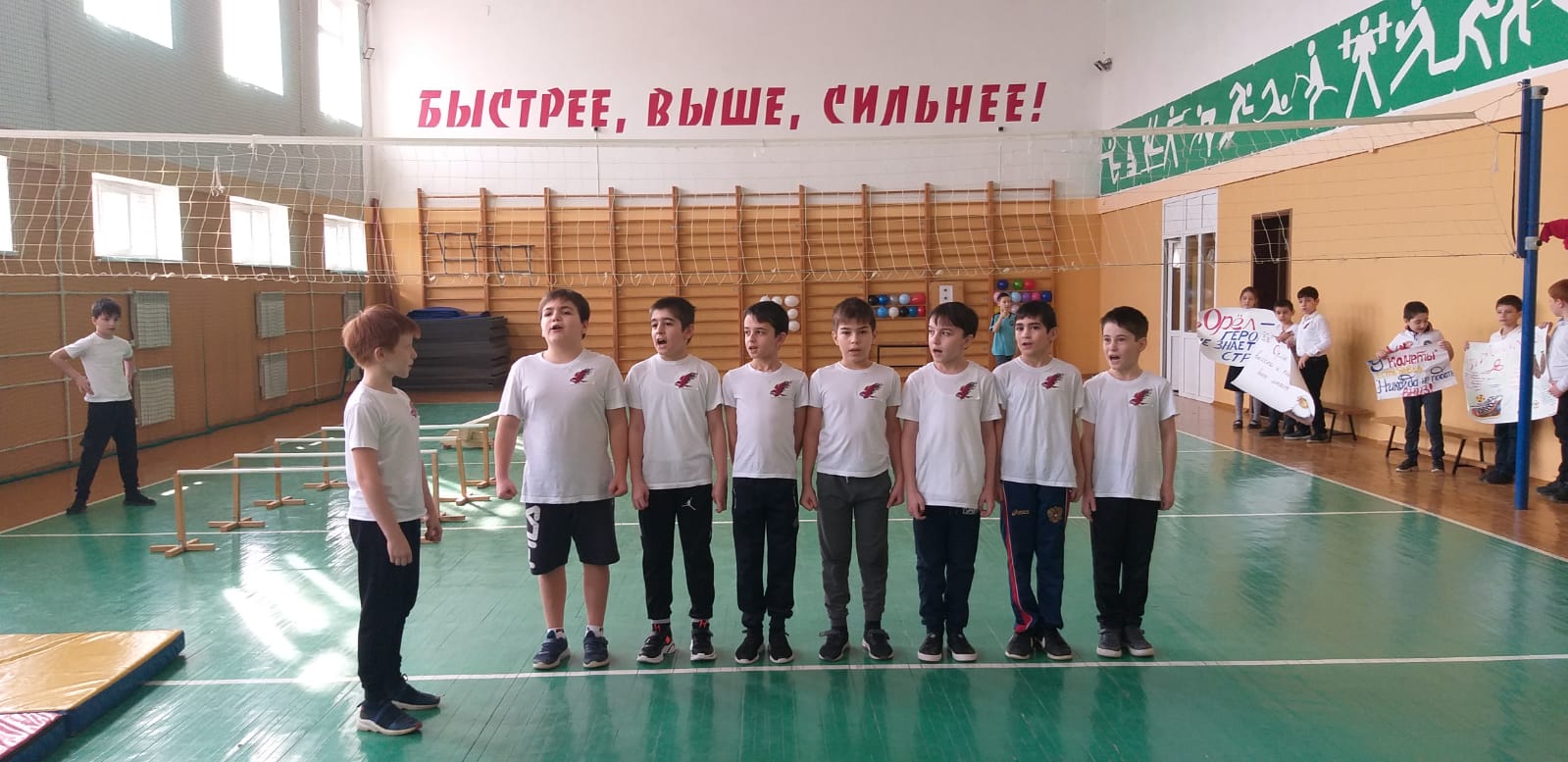 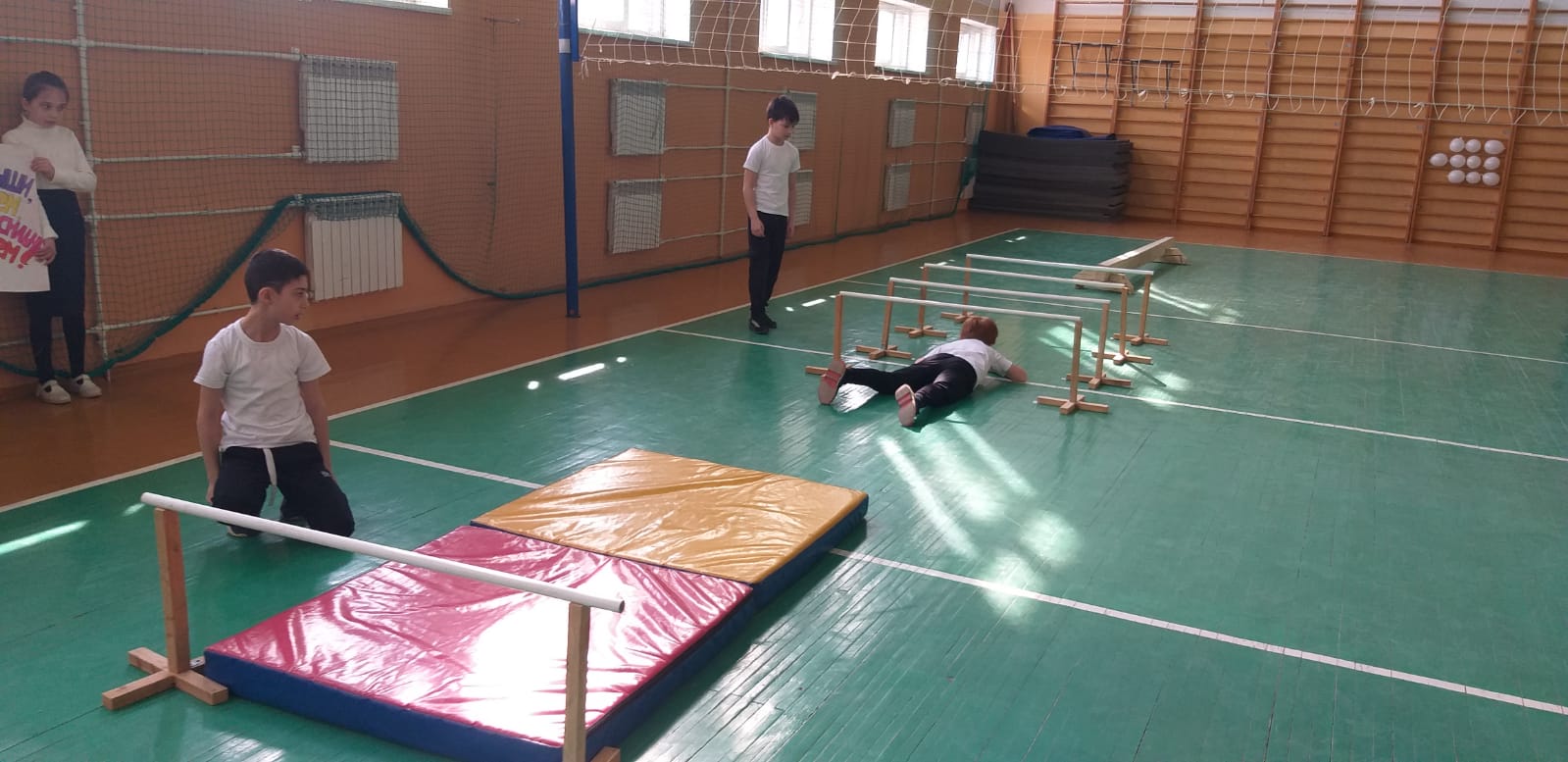 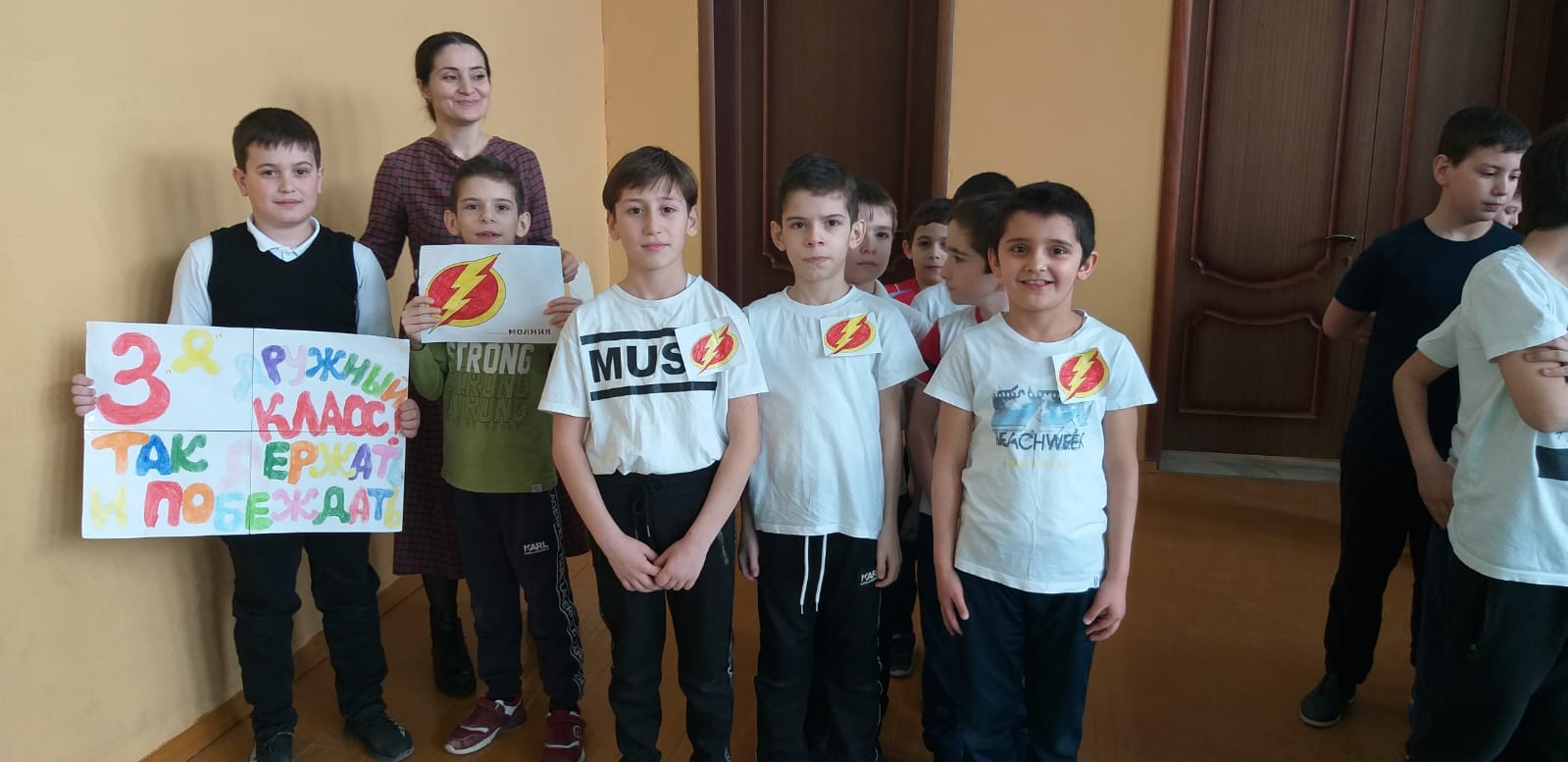 